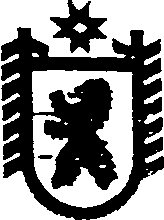 Республика КарелияАДМИНИСТРАЦИЯ СЕГЕЖСКОГО МУНИЦИПАЛЬНОГО РАЙОНАПОСТАНОВЛЕНИЕот   07  декабря   2017 года  №  929  СегежаО признании утратившими силу некоторых постановлений администрации Сегежского муниципального районаАдминистрация Сегежского муниципального района  п о с т а н о в л я е т:1. Признать утратившими силу постановления администрации Сегежского муниципального района:от 20 мая 2013 г. № 546 «Об утверждении Административного регламента исполнения финансовым управлением Сегежского муниципального района муниципальной функции по осуществлению последующего финансового контроля за использованием средств бюджета Сегежского муниципального района»;от 28 ноября 2013 г. № 1448 «О внесении изменений в постановление администрации Сегежского муниципального района от 20 мая 2013г. № 546»;от 26 декабря 2013 г. № 1578 «О внесении в Административный регламент исполнения финансовым управлением Сегежского муниципального района муниципальной функции по осуществлению последующего финансового контроля за использованием средств бюджета Сегежского муниципального района».2. Обнародовать настоящее постановление путем размещения в газете «Доверие» объявления о его принятии с указанием времени и места ознакомления с ним, а также путем размещения официального текста настоящего постановления  в  информационно-телекоммуникационной сети «Интернет» на официальном сайте администрации Сегежского муниципального района  http://home.onego.ru/~segadmin.             Глава администрации Сегежского муниципального района                                                            Ю.В. ШульговичРазослать: в дело, финансовое управление - 2, юридический отдел. 